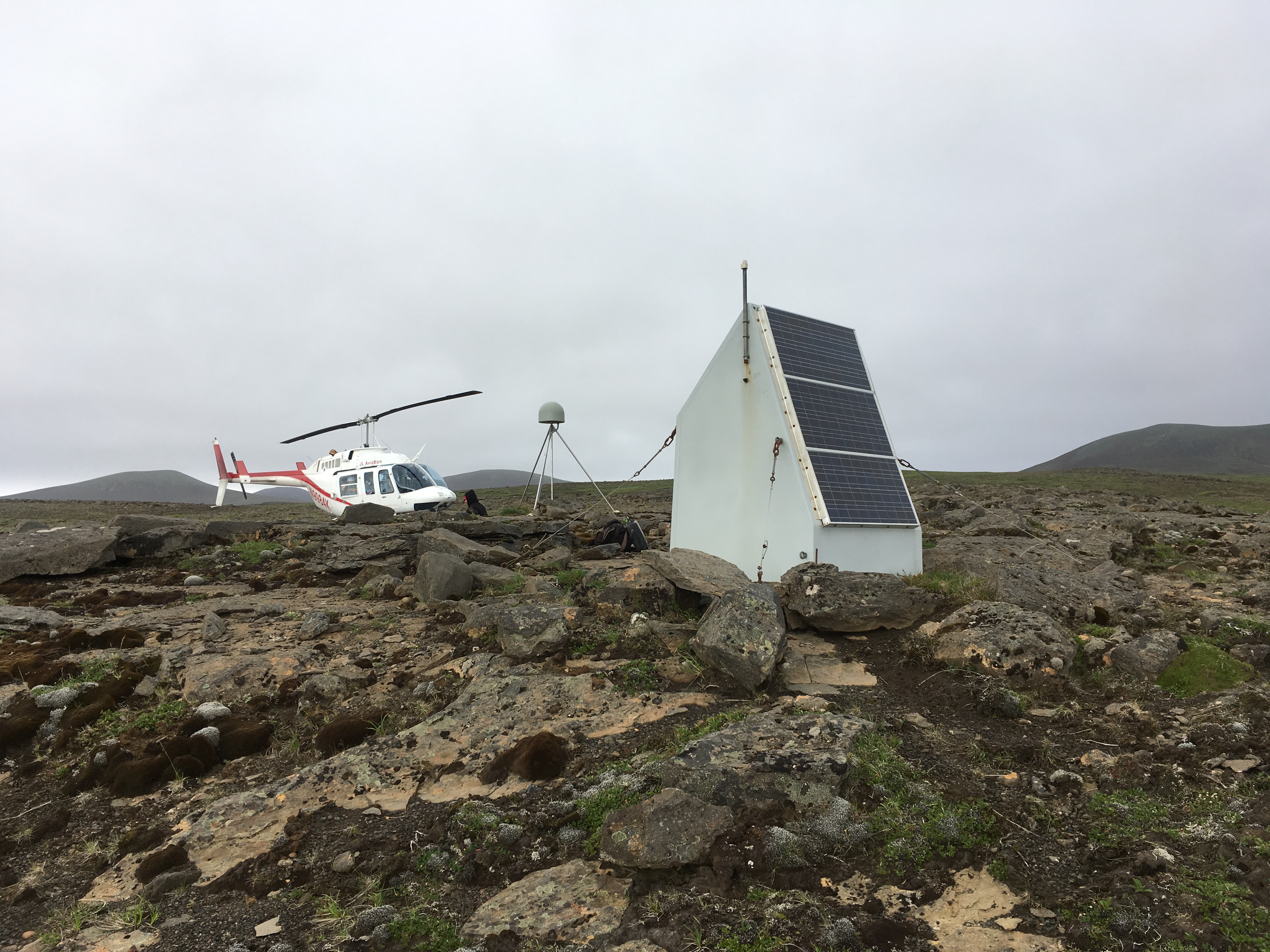 Station AC10 (https://www.unavco.org/instrumentation/networks/status/nota/photos/AC10)Refer to the graphs on the next page to make the following calculations. Use a ruler or straight edge to help you read the graph correctly. Duration of the record _____________ yearsFind the changes in positions. 
Remember: Change = Final position - starting position (so you could have negative answers)Change in NORTH _____________ mmChange in EAST     _____________ mmDetermine the velocities: NORTH _______________ mm/yr			       EAST     _______________ mm/yrUse Pythagorean theorem to find total horizontal velocity _______________ mm/yr 
Finally draw all 3 velocity vectors (arrows) on the map to show your findings.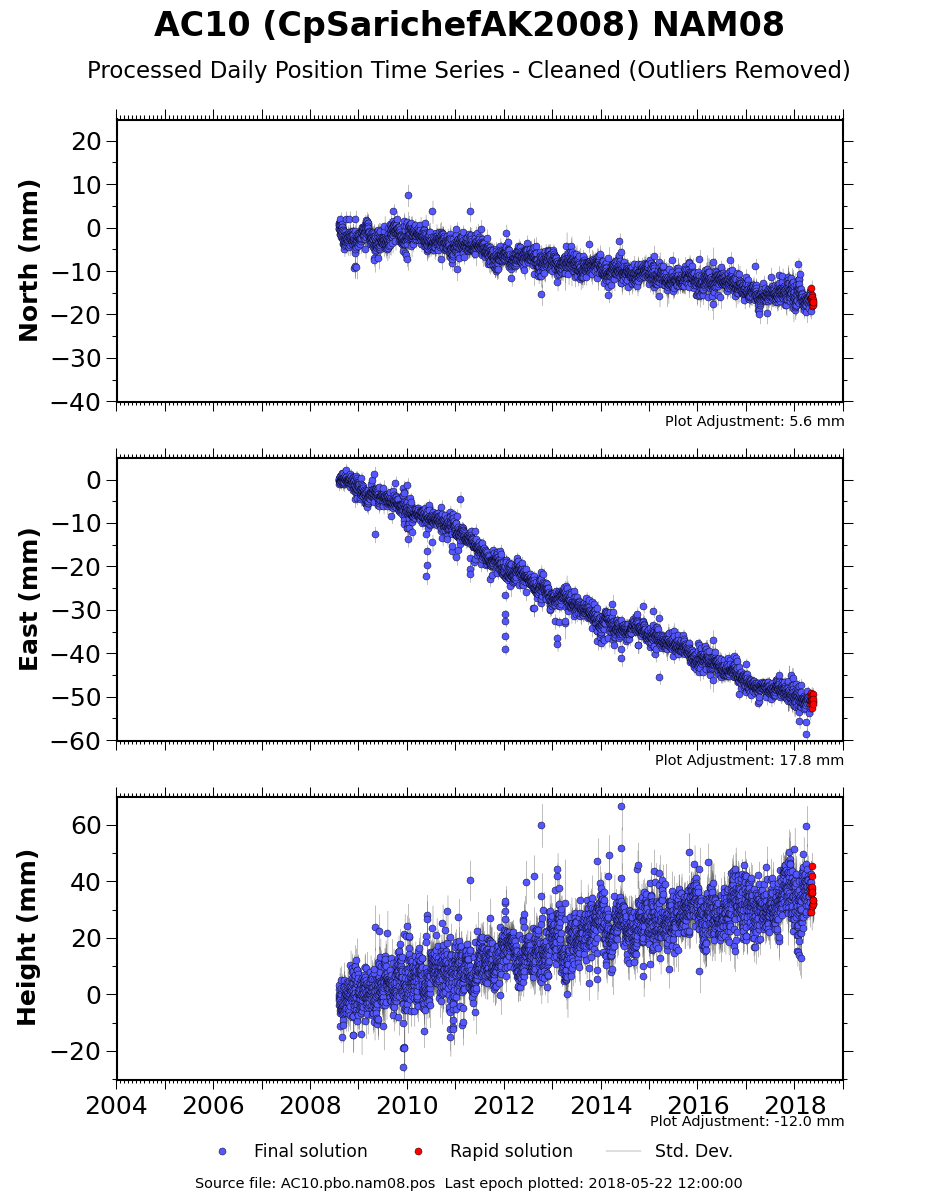 https://www.unavco.org/instrumentation/networks/status/nota/overview/AC10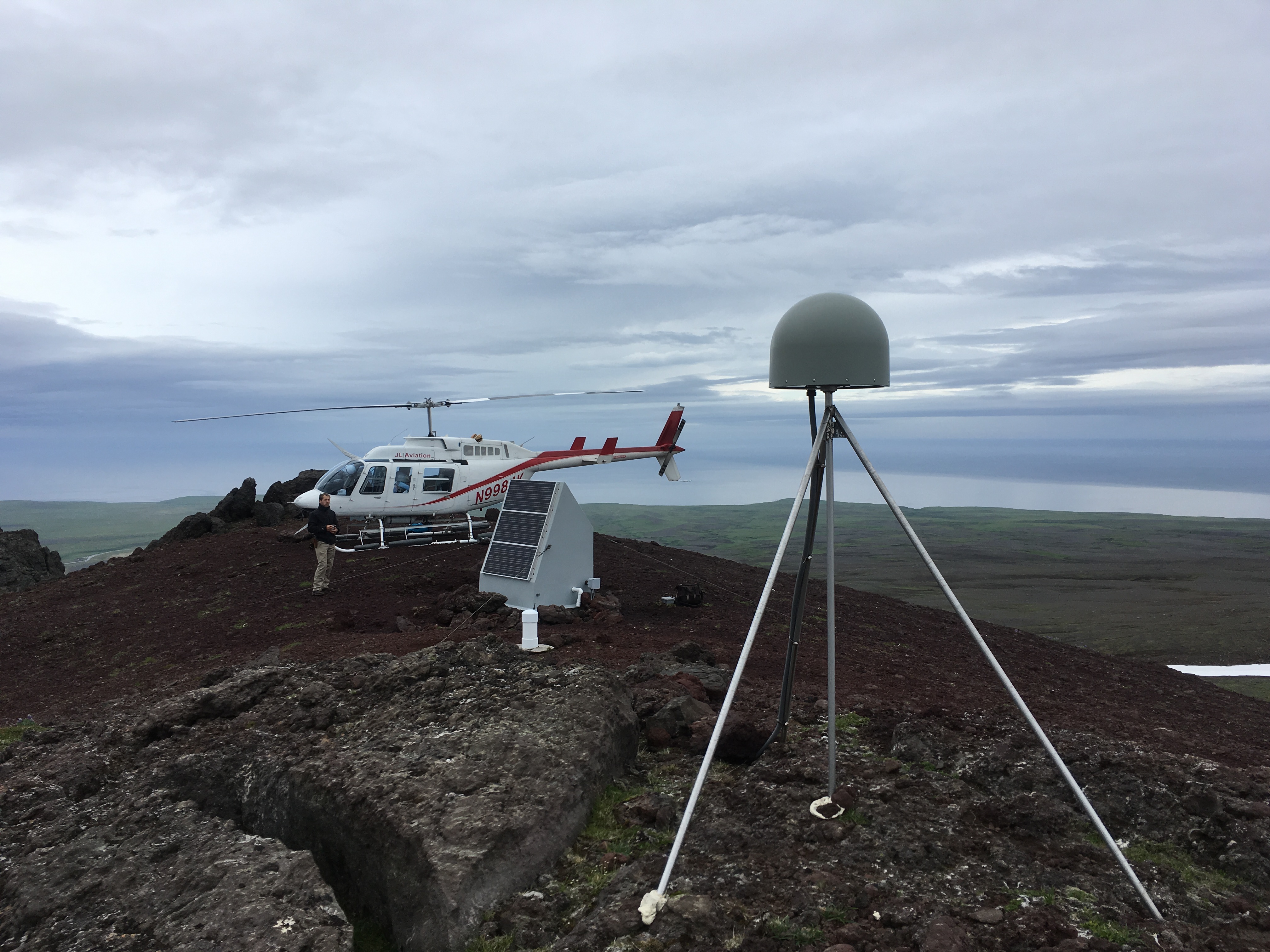 Station AV24 (https://www.unavco.org/instrumentation/networks/status/nota/photos/AV24)
Refer to the graphs on the next page to make the following calculations. Use a ruler or straight edge to help you read the graph correctly. Duration of the record _____________ yearsFind the changes in positions. 
Remember: Change = Final position - starting position (so you could have negative answers)Change in NORTH _____________ mmChange in EAST     _____________ mmDetermine the velocities: NORTH _______________ mm/yr			       EAST     _______________ mm/yrUse Pythagorean theorem to find total horizontal velocity _______________ mm/yr 
Finally draw all 3 velocity vectors (arrows) on the map to show your findings.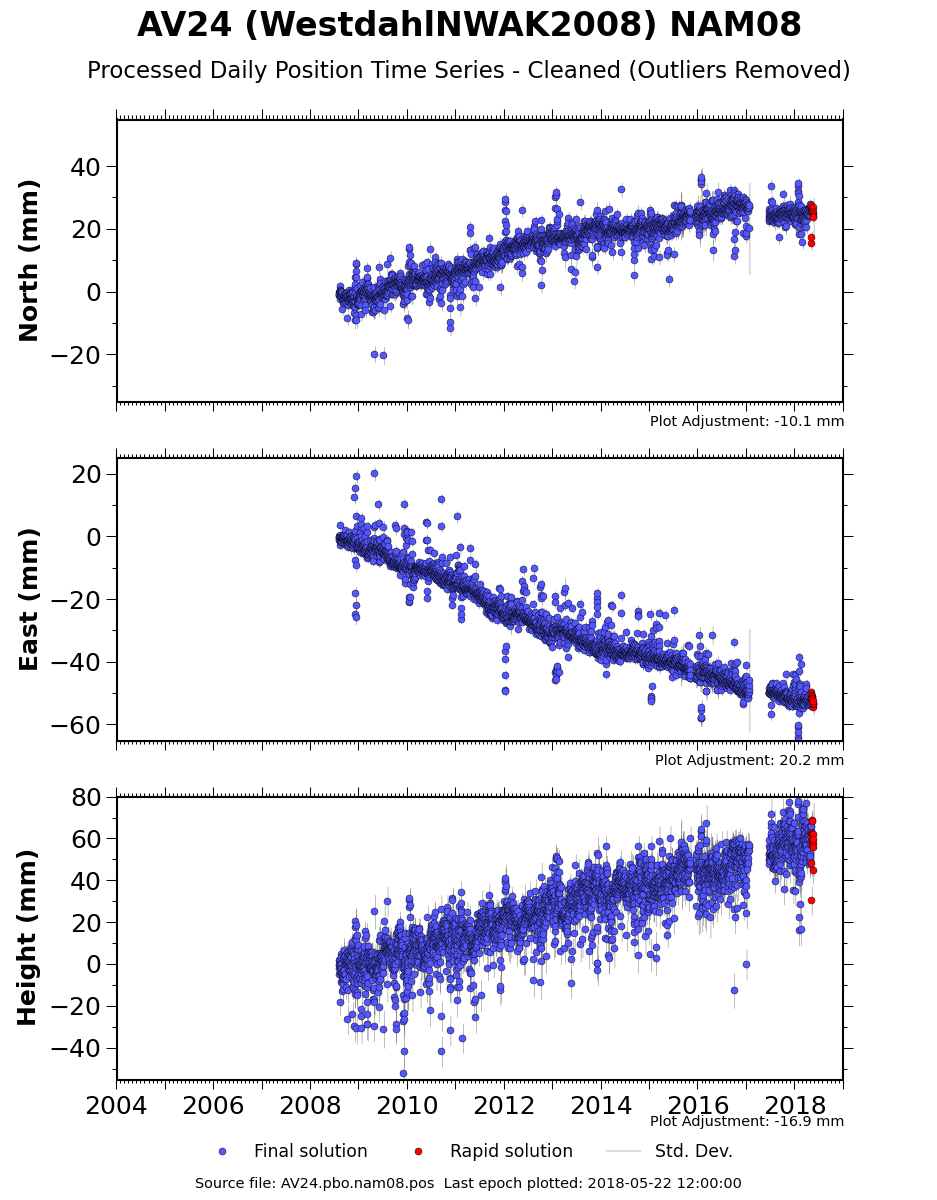 https://www.unavco.org/instrumentation/networks/status/nota/overview/AV24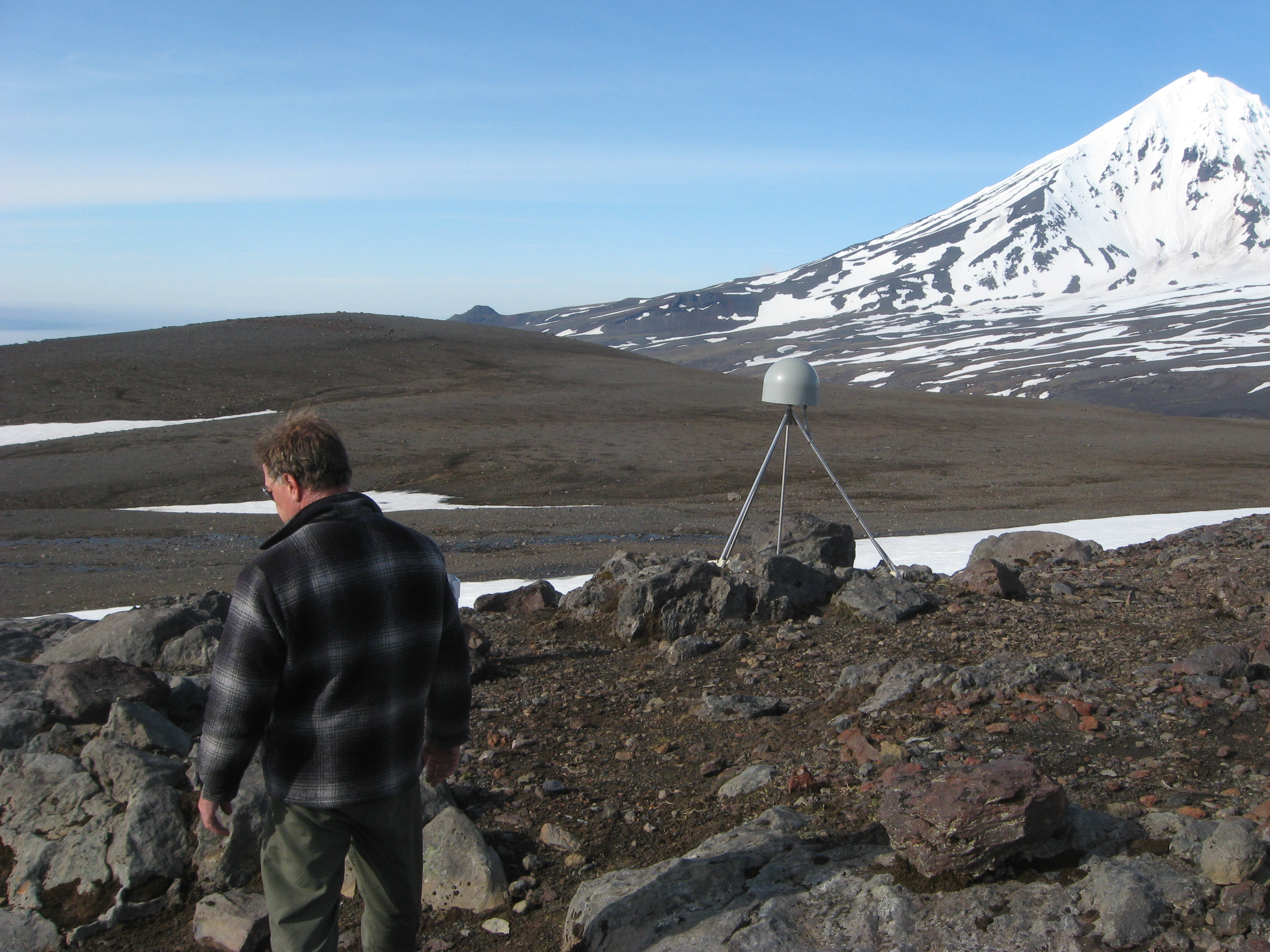 Station AV25 (https://www.unavco.org/instrumentation/networks/status/nota/photos/AV25)Refer to the graphs on the next page to make the following calculations. Use a ruler or straight edge to help you read the graph correctly. Duration of the record _____________ yearsFind the changes in positions. 
Remember: Change = Final position - starting position (so you could have negative answers)Change in NORTH _____________ mmChange in EAST     _____________ mmDetermine the velocities: NORTH _______________ mm/yr			       EAST     _______________ mm/yrUse Pythagorean theorem to find total horizontal velocity _______________ mm/yr 
Finally draw all 3 velocity vectors (arrows) on the map to show your findings.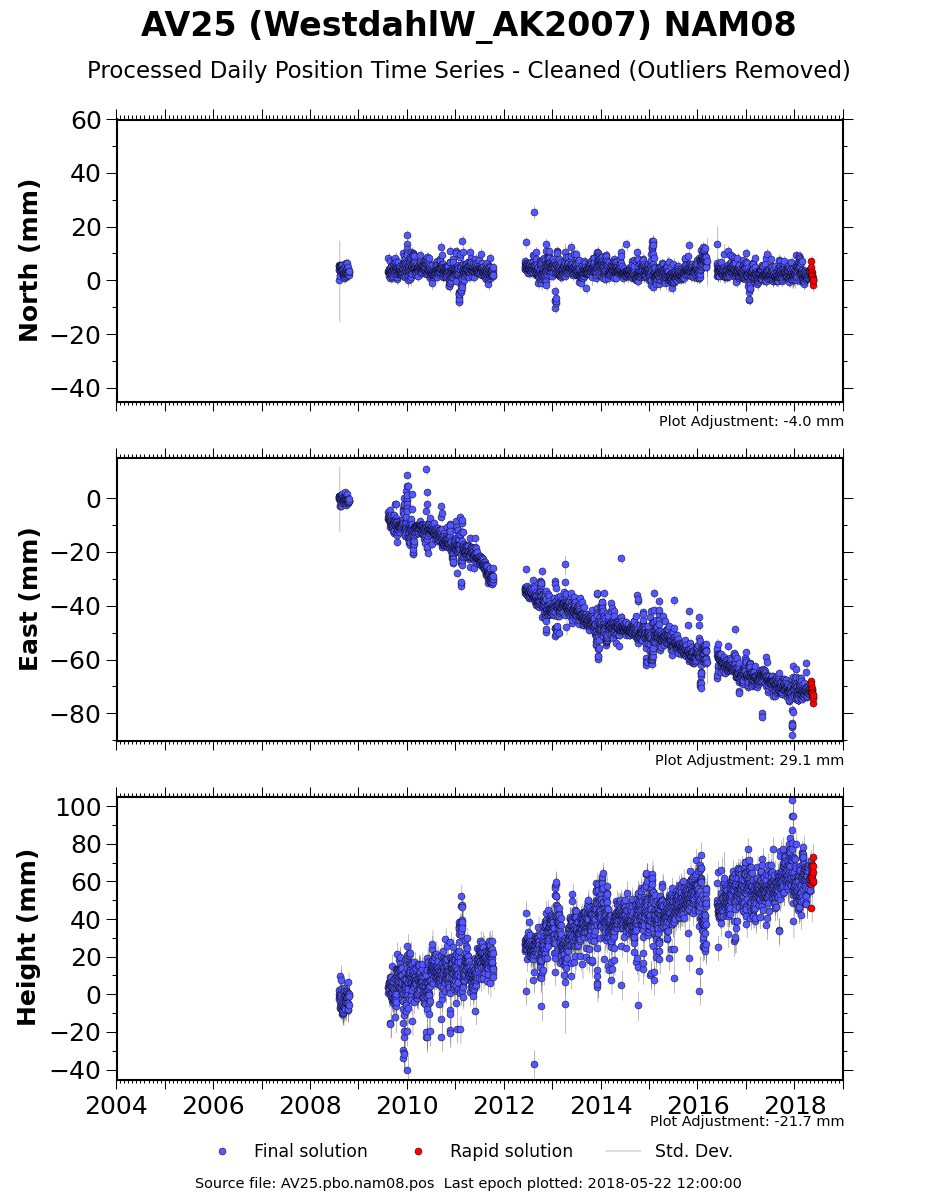 https://www.unavco.org/instrumentation/networks/status/nota/overview/AV25Station AV26 (https://www.unavco.org/instrumentation/networks/status/nota/photos/AV26)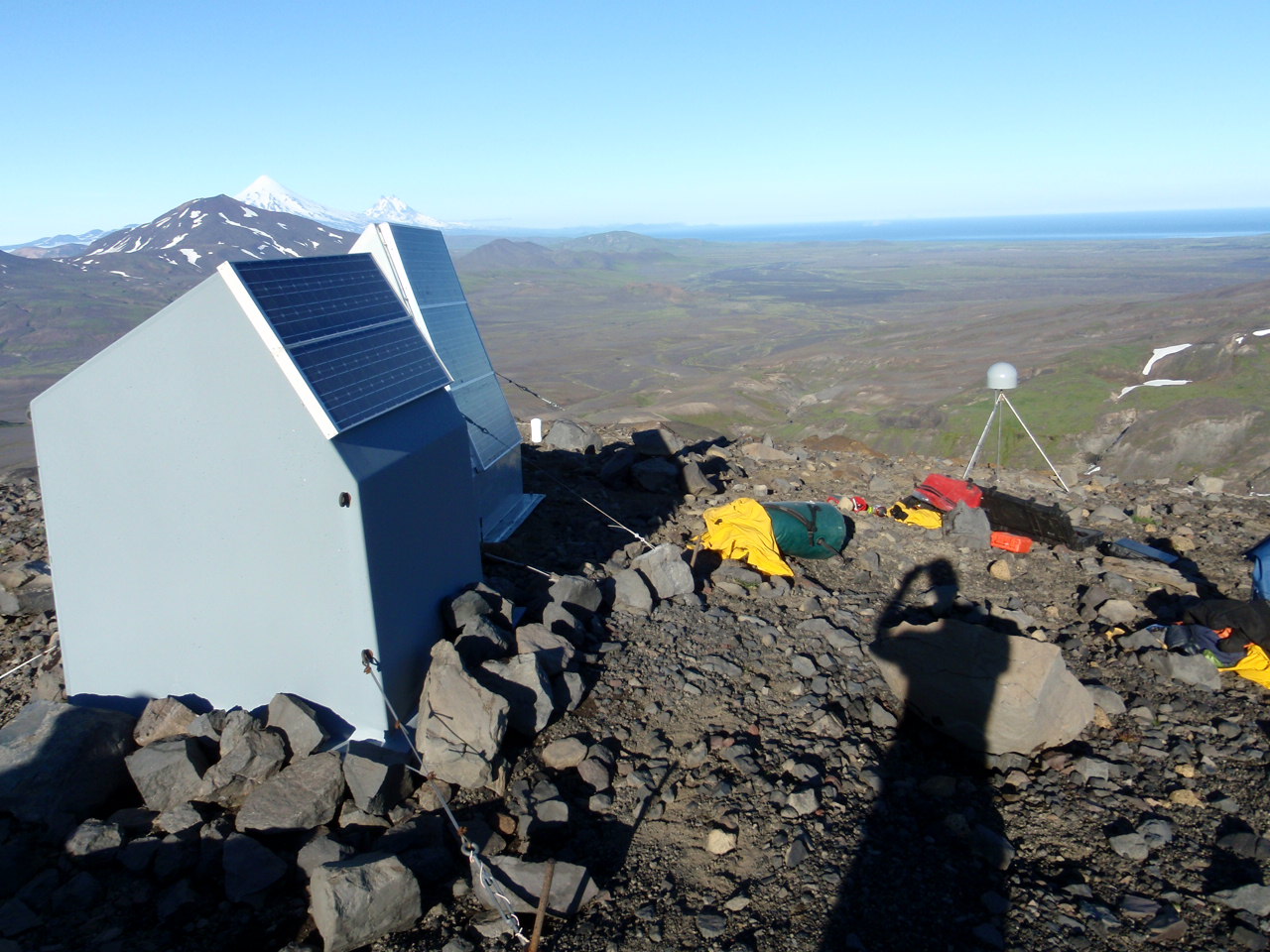 Refer to the graphs on the next page to make the following calculations. Use a ruler or straight edge to help you read the graph correctly. Duration of the record _____________ yearsFind the changes in positions. 
Remember: Change = Final position - starting position (so you could have negative answers)Change in NORTH _____________ mmChange in EAST     _____________ mmDetermine the velocities: NORTH _______________ mm/yr			       EAST     _______________ mm/yrUse Pythagorean theorem to find total horizontal velocity _______________ mm/yr 
Finally draw all 3 velocity vectors (arrows) on the map to show your findings.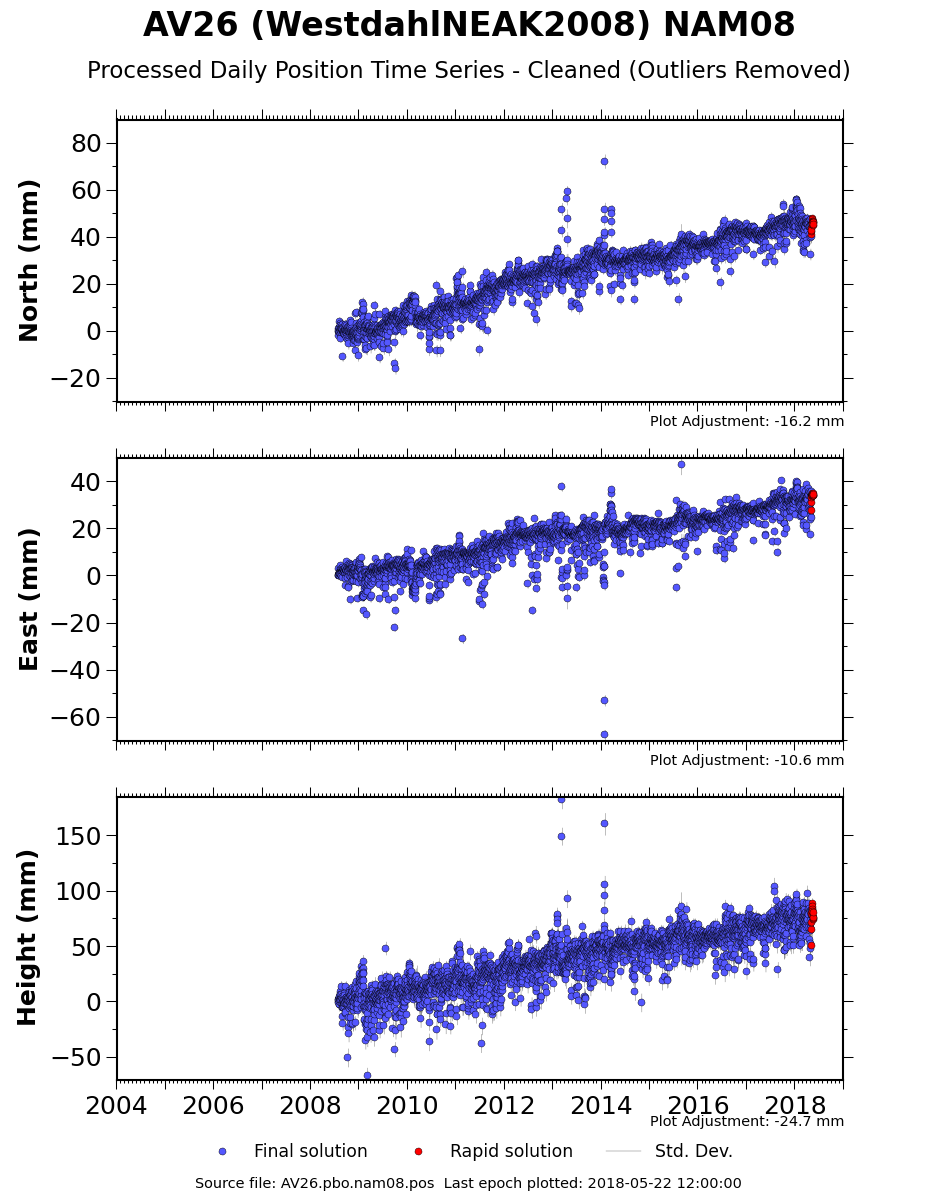 https://www.unavco.org/instrumentation/networks/status/nota/overview/AV26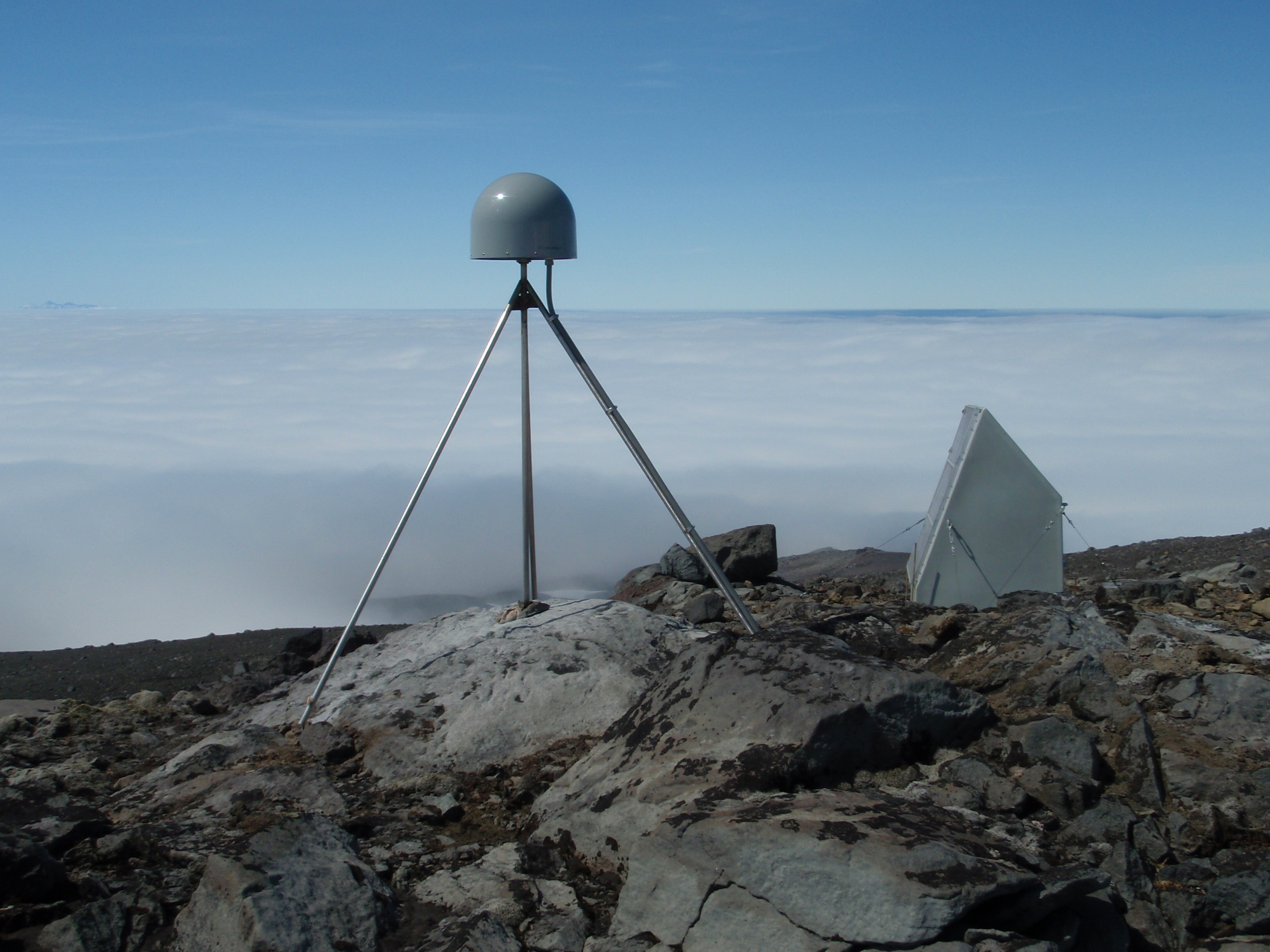 Station AV27 (https://www.unavco.org/instrumentation/networks/status/nota/photos/AV27)Refer to the graphs on the next page to make the following calculations. Use a ruler or straight edge to help you read the graph correctly. Duration of the record _____________ yearsFind the changes in positions. 
Remember: Change = Final position - starting position (so you could have negative answers)Change in NORTH _____________ mmChange in EAST     _____________ mmDetermine the velocities: NORTH _______________ mm/yr			       EAST     _______________ mm/yrUse Pythagorean theorem to find total horizontal velocity _______________ mm/yr 
Finally draw all 3 velocity vectors (arrows) on the map to show your findings.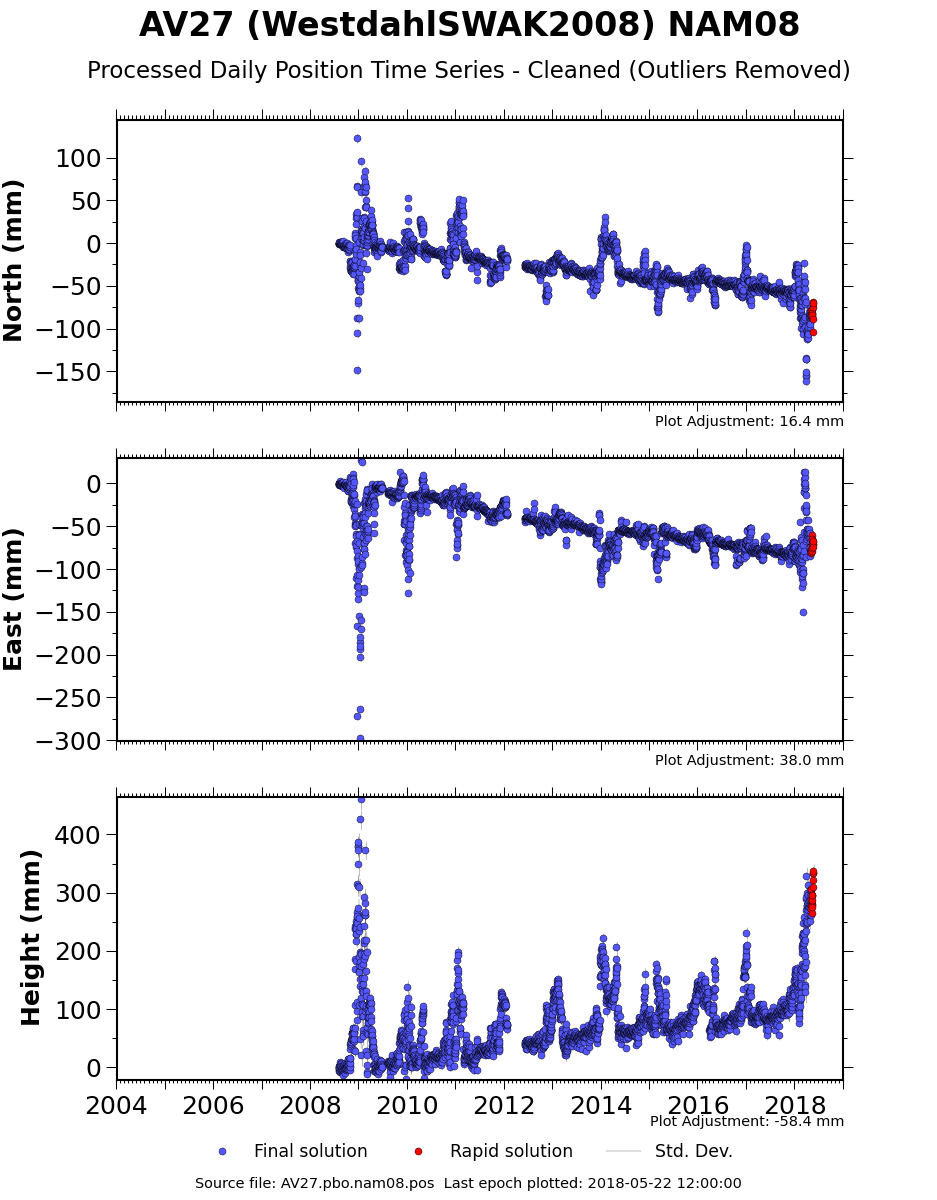 https://www.unavco.org/instrumentation/networks/status/nota/overview/AV27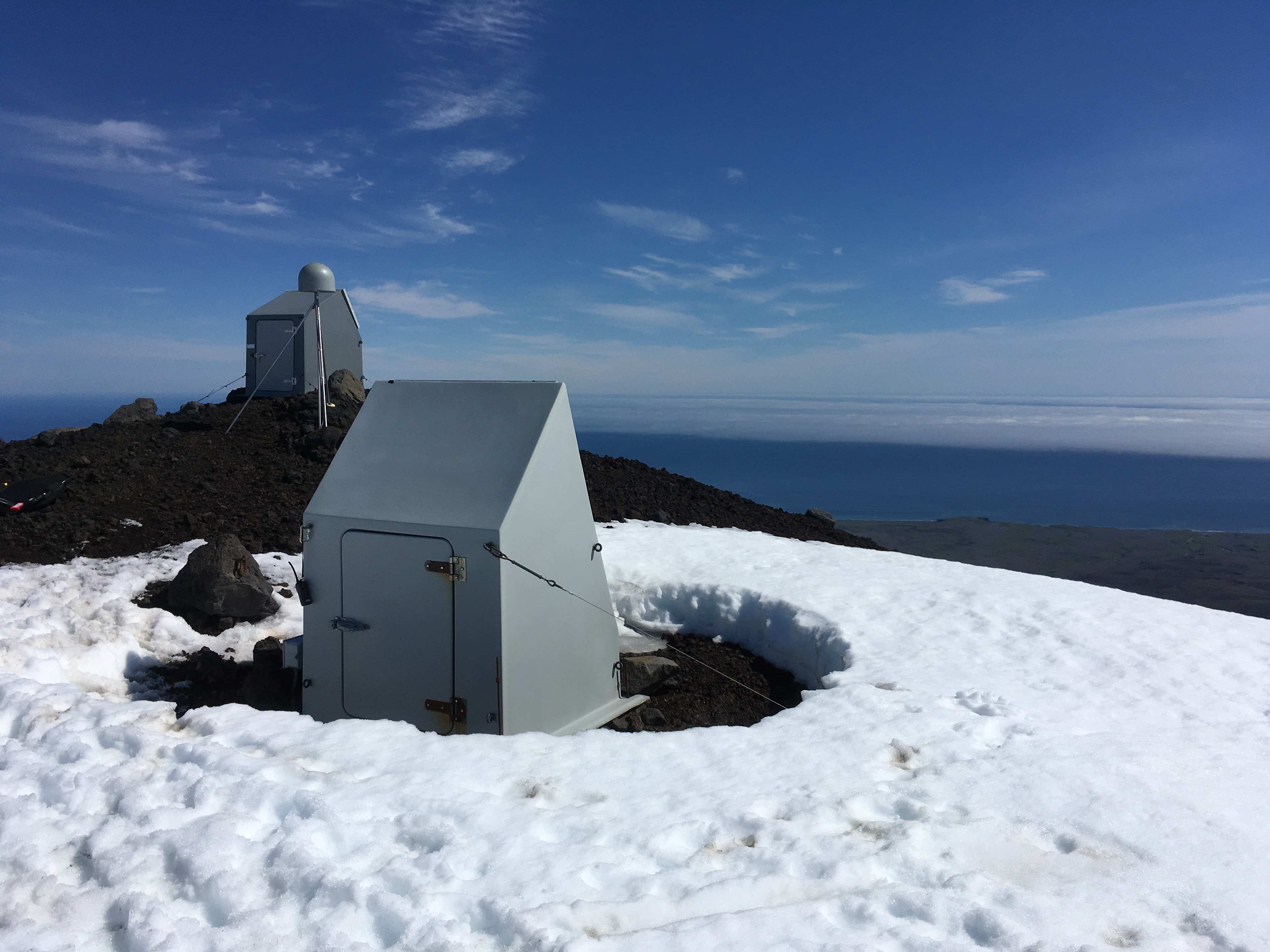 Station AV29 (https://www.unavco.org/instrumentation/networks/status/nota/photos/AV29)Refer to the graphs on the next page to make the following calculations. Use a ruler or straight edge to help you read the graph correctly. Duration of the record _____________ yearsFind the changes in positions. 
Remember: Change = Final position - starting position (so you could have negative answers)Change in NORTH _____________ mmChange in EAST     _____________ mmDetermine the velocities: NORTH _______________ mm/yr			       EAST     _______________ mm/yrUse Pythagorean theorem to find total horizontal velocity _______________ mm/yr 
Finally draw all 3 velocity vectors (arrows) on the map to show your findings.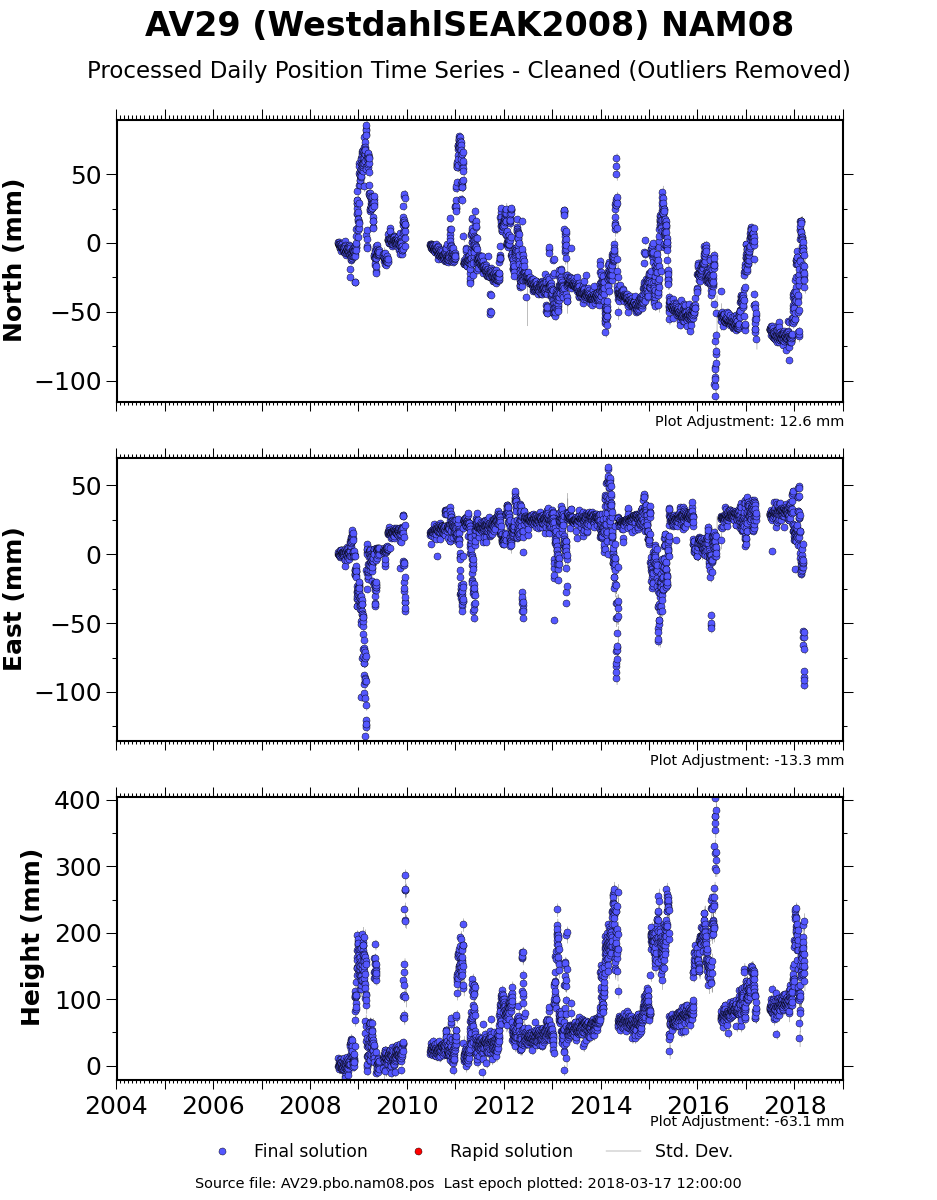 https://www.unavco.org/instrumentation/networks/status/nota/overview/AV29